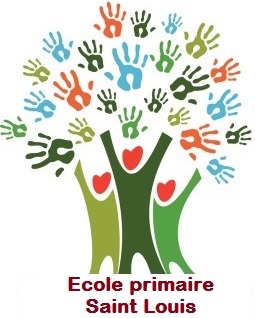 Planning bibliothèque – Septembre et octobre 2019Les classes de l’école St Louis se rendent à la bibliothèque un lundi sur 2 pour que chaque enfant puisse accéder à une lecture qu’il a choisie.Afin d’éviter les oublis de livres, merci de conserver ce planning à la maison et de veiller à ce que votre enfant ramène bien le ou les livres empruntés à la bibliothèque aux dates prévues.Ce planning est également disponible sur le site de l’école : onglet « Infos pratiques » puis « Bibliothèque ». Merci de votre collaboration.L’équipe enseignanteDates (les lundis après-midi)Classes concernées09-09CE et CM16-09PS à CP23-09CE et CM30-09PS à CP07-10CE et CM14-10PS à CP